Ispettoria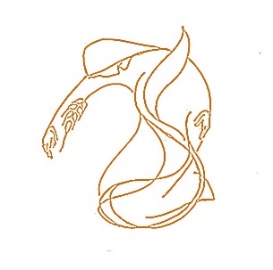 Madonna del CenacoloLa Spezia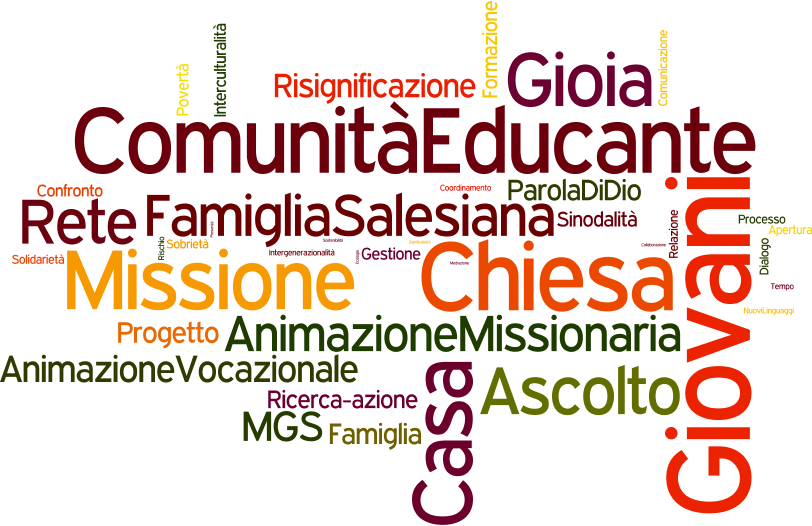 Itinerario Ispettoriale2018-2019Se qualcuno di voi è privo di sapienza, la domandi a Dio, che dona a tutti con semplicità e senza condizioni, e gli sarà data. La domandi però con fede, senza esitare, perché chi esita somiglia all'onda del mare, mossa e agitata dal vento……la sapienza che viene dall'alto anzitutto è pura, poi pacifica, mite, arrendevole, piena di misericordia e di buoni frutti, imparziale e sincera. Per coloro che fanno opera di pace viene seminato nella pace un frutto di giustizia.(Lettera di Giacomo 1,5-6; 3,17-18)Care sorelle, giovani e collaboratori laici,ci auguriamo buon anno e buon cammino con il cuore aperto alla novità del “vangelo” e alle “sorprese di Dio”. “Il nostro Dio, afferma Papa Francesco, è un Dio che sempre fa le cose nuove, perché è un Dio vivo che abita in noi e muove il nostro cuore, un Dio che è nella Chiesa e cammina con noi; in questo cammino ci sorprende sempre e chiede a noi la docilità alla sua novità”.L’itinerario ispettoriale 2018-19 si pone in continuità con quello dell’anno scorso, in sintonia con il cammino della Chiesa e dell’Istituto ed è frutto delle riflessioni condivise nelle due Assemblee Ispettoriali di giugno e luglio.È un richiamo a continuare il cammino di risignificazione delle nostre comunità educanti per realizzare una presenza educativa, gioiosa e significativa sul territorio, una presenza che sa di casa con uno stile di vita familiare, sobrio ed essenziale, che sa individuare spazi e strategie per incontrare i giovani e coinvolgerli nella missione educativa.Focalizza due priorità: la comunità educante locale e la centralità della missione; evidenzia alcuni elementi di metodo e cinque aree di azione.Gli elementi di metodo possono diventare atteggiamenti da coltivare personalmente e comunitariamente per creare un clima in cui ognuno può dare il meglio di sé, per passare dall’io al noi, in particolare: la sinodalità che coinvolge, interpella, dà parola a tutti, favorisce l’ascolto e il discernimento comunitario, aiuta a mettersi in discussione; il rischio per osare esperienze nuove che ci proiettano come comunità educante verso i giovani; il confronto che abilita ad applicare con flessibilità l’idea alle varie situazioni e nei rapporti fra noi e con i laici per superare fiscalità, rigidità e autorefenzialità. Sottolineo alcuni impegni particolarmente esigenti evidenziati nelle varie aree di azione, come: individuare modalità di gestione delle nostre strutture e opere complesse, porre attenzione alle opportunità offerte dalla legge di riforma del III settore; continuare la riflessione sui compiti delle figure chiave; rafforzare il confronto tra il livello ispettoriale e il livello locale per attuare scelte in ordine ad una missione sostenibile; elaborare il decalogo dell’essenzialità e della sobrietà; promuovere la riflessione sulla pastorale giovanile per individuare modalità attraverso cui raggiungere adolescenti e giovani. L’itinerario ispettoriale richiede un rinnovato impegno a camminare insieme, a lasciarci coinvolgere, a valorizzarci reciprocamente e a far spazio agli altri, a curare il nostro sguardo perché sia sempre più evangelico, capace di andare oltre l’evidenza per cogliere i “segni”, i passaggi impercettibili del Signore nella nostra vita e nelle nostre realtà tanto fragili, limitate, ma con tante potenzialità da scoprire e da valorizzare.Lo Spirito Santo ci formi e trasformi, ci renda strumenti docili per collaborare alla costruzione di comunità “segno ed espressione dell’amore preveniente e gratuito di Dio Padre” (cf C 1; 18).“Si racconta che in una falegnameria si ebbe una volta una strana assemblea. Fu una riunione di attrezzi per risolvere le loro differenze. Il martello esercitò la presidenza, ma l'assemblea gli notificò che doveva rinunciare. La causa? Faceva troppo rumore! E, inoltre, passava il tempo battendo.Il martello accettò la sua colpa, ma chiese che fosse anche espulsa la vite; disse che era necessario dare molti giri perché servisse per qualche cosa.Davanti a questo attacco, la vite accettò, ma a sua volta chiese l'espulsione della lima. Fece vedere che era molto aspra e aveva sempre frizioni con gli altri. E la lima fu d'accordo, a condizione che fosse espulso il metro che passava il tempo misurando gli altri come se lui fosse l'unico perfetto. Stando così le cose entrò il falegname, si mise il grembiale e iniziò il suo lavoro. Utilizzò il martello, la lima, il metro e la vite. Finalmente, l'aspro legno iniziale diventò un bellissimo mobile.Quando la falegnameria restò di nuovo vuota, l'assemblea riprese la deliberazione. Fu allora che prese la parola la pialla e disse: «Signori, è rimasto chiaro che abbiamo difetti, ma il falegname lavora con le nostre qualità. È questo che ci fa preziosi. Dunque non dobbiamo pensare ai nostri punti cattivi e concentriamoci nell'utilità dei nostri punti buoni». L'assemblea trovò allora che il martello era forte, la vite univa e dava forza, la lima era speciale per affinare e limare le asprezze e osservarono che il metro era preciso ed esatto. Si sentirono tutti un'équipe capace di produrre mobili di qualità. Si sentirono orgogliosi delle loro fortezze e di lavorare insieme”. Ci auguriamo di diventare strumenti docili e “utili” nelle mani del Falegname per sviluppare nelle nostre comunità educanti una comunione nelle differenze e imparare ad andare oltre la superficie conflittuale considerando gli altri nella loro dignità più profonda (cf EG 228), per costruire “insieme” comunità missionarie, belle e attraenti.L’approfondimento della Lettera di Giacomo con la sua forte dimensione comunitaria e la grande attenzione alla concretezza della vita; le indicazioni che emergono dal Sinodo dei vescovi su “I giovani, la fede e il discernimento vocazionale”; la Visita canonica della Consigliera generale Suor Maria Assunta Sumiko Inoue, sono delle preziose opportunità che vanno accolte e valorizzate da ogni membro delle comunità educanti per potenziare la vitalità delle nostre case e diventare, come desiderano i giovani, “profezia di fraternità”.Maria ci aiuti a vivere con responsabilità e a custodire nel cuore gli eventi straordinari e quelli comuni di ogni giorno per rispondere insieme ai giovani alla chiamata ad essere santi lì dove siamo, nel nostro contesto, con i suoi rischi, le sue sfide e le sue opportunità (cf GE nn. 1-2).Con la certezza che lo Spirito Santo potenzia le nostre capacità e che siamo preziosi ai suoi occhi, continuiamo con fiducia e speranza il nostro cammino contente di poterlo condividere, almeno in parte, con Suor Maria Assunta alla quale fin d’ora diamo il nostro BENVENUTA! Con tanto affetto e riconoscenzaSuor Carla Castellino fmaLa Spezia, 22 agosto 2018ITINERARIO ISPETTORIALE 2018-19RISIGNIFICARE LE NOSTRE PRESENZEPRIORITÀ:RIPARTIRE DALLA COMUNITÀ EDUCANTE LOCALEFMA, laici e giovani insieme e in continua trasformazione, collaboriamo per realizzare una presenza educativa, gioiosa e significativa sul territorio, una presenza che sa di casa.RIDARE CENTRALITÀ ALLA MISSIONEIn un continuo cammino di conversione pastorale, scegliamo uno stile di vita familiare, sobrio ed essenziale, individuiamo spazi e strategie per incontrare i giovani e coinvolgerli nella missione educativa.ELEMENTI DI METODOASCOLTO: della Parola di Dio, delle Costituzioni, delle sorelle, dei giovani, delle povertà, della realtà.APERTURA: al territorio, al cambio di mentalità richiesto dal nostro tempo, alla sfida intergenerazionale.TEMPO: valorizzare la dimensione del tempo, coltivare la speranza e accettare che il cambio di mentalità e l’attivazione di processi richiedono tempi lunghi.SINODALITÀ: sperimentare tra adulti e con i giovani un metodo che coinvolge, interpella, dà parola a tutti, favorisce l’ascolto e il discernimento comunitario, aiuta a mettersi in discussione.RISCHIO: osare esperienze nuove che ci proiettino come comunità educante verso i giovani.CONFRONTO E MEDIAZIONE contro fiscalità, rigidità e autoreferenzialità nell’affrontare le varie situazioni e nei rapporti fra noi e con i laici.RICERCA-AZIONE: individuare obiettivi semplici, chiari e concreti su cui riflettere, lavorare, verificare e riprogettare, a livello locale e a livello ispettorialeAZIONIPER LA VITALITÀ DELLE NOSTRE COMUNITÀA partire dal riferimento costante alla Parola di Dio e alle Costituzioni:- approfondire il testo della Lettera di Giacomo;- realizzare il Seminario biblico;- approfondire gli articoli delle Costituzioni sulla Povertà;- valorizzare i sussidi della proposta Pastorale dell’anno “Io sono una Missione #perlavitadeglialtri”.Continuare il cammino di risignificazione a livello locale e ispettoriale.Valorizzare la presenza della Consigliera Visitatrice nel cammino di risignificazione.Vivere l’elaborazione del progetto comunitario come momento privilegiato di coinvolgimento e di corresponsabilità con uno sguardo aperto alla vita della Chiesa e dell’Istituto.Realizzare uno studio sistematico per individuare modalità di gestione delle nostre strutture e opere complesse.Prendere visione e valutare le opportunità offerte dalla legge di riforma del III settore per realizzare scelte adatte alla nostra organizzazione.Continuare gli incontri, durante la visita ispettoriale, con la presenza di almeno una consigliera.Curare l’incontro, nella visita ispettoriale, dell’Ispettrice con i collegi docenti della scuola dell’infanzia.Valorizzare i percorsi di formazione offerti a livello ispettoriale e locale su temi carismatici-educativi.Proporre riflessioni sul tema dell’intergenerazionalità per favorire un ascolto attivo; accogliere e accettare il coesistere di diverse mentalità; promuovere attenzione reciproca.ANIMARE IL TERRITORIO IN CORRESPONSABILITÀ CON I LAICIContinuare e monitorare i processi avviati: Rio Marina, Genova Sampierdarena, Cento, Montecatini, Vallecrosia…Promuovere esperienze di effettiva corresponsabilità educativa.Continuare la riflessione sui compiti delle figure chiave: - rivedere insieme i ruoli per un maggiore equilibrio fra i compiti delle FMA e dei laici all’interno della stessa opera;- declinare nelle realtà la figura del coordinatore dell’educazione alla Fede per curare la proposta formativa carismatica.Esplorare forme di comunicazione più efficaci ed approcciarci ai nuovi linguaggi dei giovani facendo attenzione a cosa e come comunichiamo. Valorizzare i canali di comunicazione già a nostra disposizione: siti locali e sito ispettoriale, social network, Notizie dal Consiglio…Continuare il cammino di collaborazione con la Famiglia Salesiana.Verificare e curare i rapporti con le realtà in cui non siamo più presentiPER UNA MISSIONE SOSTENIBILEConsolidare il comitato di gestione locale nelle realtà in cui è stato avviato e costituirlo nelle opere in cui non è ancora presente.Dare attuazione e continuità agli orientamenti definiti a livello ispettoriale in riferimento all’ambito gestionale.Consolidare la logica della sostenibilità attraverso scelte concrete: a livello economico, ecologico, relazionale, di interazione fra i diversi ambiti.Rafforzare il confronto tra il livello ispettoriale e il livello locale per attuare scelte in ordine ad una missione sostenibile.INTERPELLATI DALLE POVERTÀAssumere uno stile di vita “ecologico”, “sobrio” ed “essenziale”:- studiare l’enciclica “Laudato sii” con la Comunità Educante per una maggiore sensibilizzazione e coscienza della situazione della nostra terra;- elaborare un decalogo dell’essenzialità e della sobrietà a livello comunitario;- ripensare l’utilizzo di alcune parti delle nostre case.Attenzione specifica alla famiglia:- curare la relazione, essere presenti, mettersi in atteggiamento di ascolto;- promuovere il coinvolgimento delle famiglie attraverso esperienze concrete di incontro e di solidarietà.Prendere coscienza, come comunità educante, delle povertà giovanili (povertà spirituali, affettive, educative, materiali…):- saper leggere le diverse manifestazioni delle povertà e della sofferenza dei giovani, accoglierle e farsene carico;- sperimentare attività con i giovani non inseriti in attività formative tradizionali.Continuare le attività di animazione Missionaria e sensibilizzare al dialogo interculturale.Proporre attività di solidarietà in loco e di volontariato internazionale per giovani, privilegiando la missione di GubryeRIPARTIRE DAI GIOVANIPromuovere la riflessione ispettoriale sulla pastorale giovanile per individuare modalità attraverso cui raggiungere adolescenti e giovani. Potenziare la collaborazione tra realtà vicine per condividere iniziative e competenze.Valorizzare il materiale prodotto dal Sinodo dei Vescovi su “Giovani, fede e discernimento vocazionale” e proporre esperienze che portino i giovani a coinvolgere altri giovani.Valorizzare progetti a livello locale e ispettoriale che invitino i giovani a condividere corresponsabilmente alcune esperienze comunitarie legate alla nostra missione educativa. Favorire la partecipazione dei giovani agli incontri ispettoriali individuando per loro un ruolo/scopo specifico.Intensificare le iniziative locali per favorire il costituirsi di gruppi giovanili e la partecipazione di giovani, adolescenti e preadolescenti delle nostre comunità ai Cammini del MGS e ai Gruppi Ricerca Vocazionali.Valorizzare il contributo elaborato dal Laboratorio di Pastorale Giovanile.Continuare il percorso di rilancio degli oratori.Approfondire il tema dei nuovi linguaggi per cogliere e assumere criticamente il cambio di mentalità della cultura che ci circonda.TESTI E DOCUMENTI di riferimento:ATTI DEL CAPITOLO GENERALE XXIIIMadre Yvonne Reungoat, CircolariDocumenti dell’Istituto FMA: Orientamenti per la tappa Formativa dello Iuniorato Orientamenti per la gestione dei beni nell’Istituto delle FMARivista DMANotiziario CII 2018-19Documenti CIIIspettoria, Progetto Unitario per la missione educativaRettor Maggiore Ángel Fernández Artime, Strenna 2019: “Perché la mia gioia sia in voi (Gv 15,11). La santità anche per te”Proposta pastorale 2018-19: Io sono una missione #perlavitadeglialtri (Testo per la Comunità, sussidi per giovani, adolescenti, preadolescenti, fanciulli)Rivista Note di Pastorale GiovanileDossier di approfondimento sulla Lettera di GiacomoEvangelii Gaudium – Esortazione Apostolica di Papa FrancescoLaudato si’, sulla cura della casa comune – Lettera Enciclica di Papa FrancescoAmoris Laetitia – Esortazione Apostolica post-sinodale di Papa FrancescoGaudete et exultate – Esortazione apostolica di Papa FrancescoI giovani, la fede e il discernimento vocazionale, “Instrumentum laboris” per la XV Assemblea Generale Ordinaria del Sinodo dei VescoviCONSIGLI ISPETTORIALI28-30 settembre 20182-4 novembre3-4 dicembre23-25 gennaio 2019 a Bologna MA 15-16 febbraio17-19 marzo12-13 aprile27-28 maggio16-18 giugno20-21 luglio16-18 agostoESERCIZI SPIRITUALILIVORNO SS 17-23 febbraio 2019 – Don Gianni D’AlessandroLUGAGNANO 1-7 marzo – Don Enrico MozzanicaMORNESE 9-16 marzo – Don Fiorenzo AllamandiPELLA 28 marzo/5 aprile – Don Maurizio Verlezza (Direttrici)MORNESE 16-23 maggio – Mons. Mario RollandoMORNESE 23-30 maggio – Don Gianni FilippinALASSIO VP 7-13 giugno – Don Mario CarattinoBIENNO (BS) 29 luglio/5 agosto – Don Pino RuppiINCONTRI DIRETTRICI2 settembre 2018 – Assemblea d’inizio anno 6 ottobre – Incontro ambito economia e Ciofs Scuola ELT26-28 ottobre – Incontro di Formazione23-25 novembre – Incontro di Formazione27-29 dicembre – Seminario Biblico 17 febbraio 2019 – Incontro con Consigliera Visitatrice sr. Assunta Inoue28 marzo/5 aprile – Esercizi Spirituali – Formazione – Incontro con Consigliera Visitatrice2 giugno – Assemblea di verifica fine anno e relazione delle Consigliera Visitatrice6-7 luglio – Programmazione ispettoriale a BercetoVISITE ISPETTORIALISANTO STEFANO MAGRA 1-2 ottobre 2018CARRARA 3-4 ottobreMONTECATINI 5-6 ottobrePISA-RIO MARINA 8-11 ottobreFIRENZE 11-13 ottobreLIVORNO COLLINE 14-17 ottobreBOLOGNA CORTICELLA-CENTO 29 ottobre-1 novembreBOLOGNA MA 5-9 novembrePARMA 10-12 novembreFORMIGINE 13-14 novembreCORREGGIO 15-16 novembreBIBBIANO 17-21 novembreGENOVA 26-30 novembreALASSIO MA 5-7 dicembreALASSIO VP 8-12 dicembreBERCETO 14-15 dicembreLUGAGNANO 2-7 gennaio 2019LIVORNO SS 9-14 gennaioRIMINI 28-30 gennaioLUGO 31 gennaio-1 febbraioLA SPEZIA 6-10 febbraioVALLECROSIA 11-12 febbraioVISITA CANONICA14 febbraio 2019 Arrivo a La Spezia15-16 febbraio Incontro con l’Ispettrice e il Consiglio ispettoriale17 febbraio Incontro con le direttrici18-23 febbraio Roma24 febbraio Ritorno a La Spezia 25-2/2-3 febbraio LIVORNO ISTITUTO SANTO SPIRITO3-6 marzo LIVORNO MARIA AUSILIATRICE7-9 marzo FIRENZE10-13 marzo PISA-RIO MARINA14-16 marzo CARRARA 17-18 marzo SANTO STEFANO MAGRA 19-24 marzo LA SPEZIA-MONTECATINI25-28 marzo ALASSIO MARIA AUSILIATRICE29-30 marzo VALLECROSIA31/3-4/4 marzo ALASSIO VILLA PIAGGIO4-5 aprile Pella: incontro con le direttrici5-10 aprile GENOVA10-12 aprile BERCETO13 aprile La Spezia: incontro con il Consiglio Ispettoriale14-15 aprile CORREGGIO16-18 aprile PARMA19-21 aprile La Spezia: Triduo Pasquale22-27 aprile LUGAGNANO28 aprile Festa del Grazie29-4/3-5 aprile BOLOGNA MARIA AUSILIATRICE4-7 maggio BOLOGNA CORTICELLA-CENTO8-10 maggio RIMINI11-13 maggio LUGO14-18 maggio BIBBIANO19-21 maggio FORMIGINE22-24 maggio La Spezia: adempimenti finali26-30 maggio Roma: incontro Est Europa31 maggio Ritorno a La Spezia: incontro con l’Ispettrice1 giugno Incontro con il Consiglio Ispettoriale2 giugno Assemblea conclusiva e partenza per RomaSEMINARIO BIBLICO27-29 dicembre 2018 MorneseASSEMBLEE ISPETTORIALI2 settembre 2018 Inizio anno pastorale La Spezia2 giugno 2019 Verifica La SpeziaFORMAZIONE JUNIORES1-3 settembre 2018 – Laboratorio di PG e Assemblea inizio anno19-21 ottobre – Incontro di Formazione a La Spezia21 ottobre – Incontro Oratori27-29 dicembre – Seminario Biblico 1-3 febbraio 2019 – Incontro di Formazione a Bologna3 marzo – Incontro Oratori26-27 aprile – Laboratorio di Comunicazione Nazionale UPS28 aprile – Festa del Grazie24-26 maggio – Incontro di Formazione a Torino2 giugno – Assemblea di verifica fine anno e relazione della Consigliera Visitatrice6-7 luglio – Programmazione ispettoriale a Berceto12-25 agosto – Juniorato intensivo ad Annecy-VeyrierFORMAZIONE ECONOME/AMMINISTRATIVI LOCALI6 ottobre 2018 – La Spezia (ambito economia e Ciofs Scuola ELT)11 gennaio 2019 – Bologna (incontro zonale)12 gennaio – La Spezia (incontro zonale)3 maggio – Bologna (incontro zonale)4 maggio – La Spezia (incontro zonale)4-6 luglio – Berceto (corso residenziale)OCG21 ottobre 2018 Incontro Oratori ILS3 marzo 2019 Incontro Oratori ILSUNIVERSITARI ER10 novembre 201829-31 marzo Giornate di Spiritualità 201917-19 maggioANIMAZIONE VOCAZIONALE14-19 gennaio 2019 – Settimana comunitaria per giovani a Bologna24 gennaio – Veglia vocazionale a Bologna24-31 gennaio – Settimana di preghiera per le vocazioni4-10 marzo – Settimana comunitaria residenziale per giovani a …GRUPPI RICERCA GIOVANI (dalla quinta superiore in su)I Gruppi Ricerca (GR) sono occasioni di crescita nella fede e nell’esperienza di preghiera, aperti a maschi e femmine (in Emilia Romagna i percorsi sono separati per genere; in Toscana e Liguria la separazione è solo per il GR Main). Qui i giovani e le giovani imparano a confrontarsi con la Parola di Dio, sono sollecitati ad affidarsi ad una guida spirituale e a discernere il progetto di Dio sulla loro vita.TOSCANA, LIGURIA ed EMILIA ROMAGNAGR Main12-14 ottobre 201830 novembre-2 dicembre2-4 gennaio 20198-10 marzo26-28 aprileESERCIZI SPIRITUALI PER FASCE D’ETÀ30 novembre-2 dicembre 2018 Liguria (Giovani maschi e femmine)15-17 marzo 2019 Preadolescenti al Colle Don Bosco22-24 marzo Adolescenti al Colle don Bosco29-31 marzo Toscana (maschi e femmine)17-20 aprile (maschi) a Nave18-20 aprile (femmine) a…PROPOSTE DELL’OSTELLO “L’ELBA DEL VICINO”1-4 novembre 2018 – Esercizi Spirituali per giovani e adulti18-20 aprile2019 – Triduo Pasquale per giovani e adultiANNIVERSARI PROFESSIONE RELIGIOSA 201925°	Suor	Varini Rita			Bibbiano50°	Suor	Brogi Maria Grazia		Livorno S. SpiritoCrema Gabriella 		RiminiMonello Adelaide		Bologna CorticellaOdarda Margherita		VallecrosiaPandolfi Rosa			PisaRossini M. Camilla (escl.)	La Spezia60°	Suor	Amoruso Anna		Alassio VPBerto Flora			Lugagnano d’ArdaBiasion Ivana			PisaBruno Vittoria			Livorno S. SpiritoCattaneo Maria Luisa		CorreggioCecchi Loretta			Livorno S. SpiritoCosti Giovanna 		Bologna CorticellaDonadelli Bice			BercetoIsonni Giacomina 		Lugagnano d’ArdaMeglioli Caterina		BibbianoMercati Cesarina		LugoPaoletti Maria			La SpeziaRossi Teresita			Genova70°	Suor	Bartolini Giuseppina		Lugagnano d’ArdaDa Riva Emilia			Alassio VPDestro Elsa			Livorno S. SpiritoDragotto Caterina		Alassio VPLusoli Elvira			Lugagnano d’ArdaManessi Maria		Bologna MAPessotto Olga			Livorno S. SpiritoPraloran Giuseppina 		Lugagnano d’Arda75°	Vitiello Raffaella		Livorno S. Spirito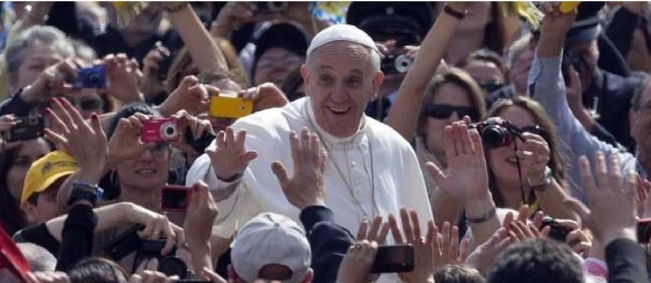 La missione al cuore del popolo non è una parte della mia vita, o un ornamento che mi posso togliere, non è un’appendice, o un momento tra i tanti dell’esistenza. È qualcosa che non posso sradicare dal mio essere se non voglio distruggermi.Io sono una missione su questa terra, e per questo mi trovo in questo mondo. Bisogna riconoscere sé stessi come marcati a fuoco da tale missione di illuminare, benedire, vivificare, sollevare, guarire, liberare. Lì si rivela l’infermiera nell’animo, il maestro nell’animo, il politico nell’animo, quelli che hanno deciso nel profondo di essere con gli altri e per gli altri…Papa Francesco – EG n. 273Ispettoria ILS “Madonna del Cenacolo”Viale G. Amendola, n. 2 – 19121 La SpeziaTel. 0187 258210 – Fax 0187 258260segretaria@fmails.itTOSCANA E LIGURIAGR Discernimento a La Spezia13-14 ottobre 201830 novembre-2 dicembre15-16 dicembre12-13 gennaio 201916-17 febbraio16-17 marzo13-14 aprile11-12 maggioEMILIA ROMAGNAGR Discernimento e Scelta13-14 ottobre 2018 a Nave3-4 novembre a Nave15-16 dicembre a Nave2-4 gennaio 20198-10 febbraio a Colle Don Bosco – maschi 9-10 febbraio – femmine a …11-12 maggio a Nave